BrochureSaniBox, l’assainissement des accès aux lieux de travailL’assainissement automatiqueRedevenir productifs sans risques pour les employés des sociétés est aujourd’hui la préoccupation principale des employeurs et des salariés. C’est ainsi que nous avons breveté Sanibox, une station mobile et modulable qui gère l’assainissement des accès aux lieux de travail de manière totalement automatique.Pour répondre aux difficultés survenues suite à la pandémie du Covid-19, SaniBox a été conçu pour filtrer les accès en fonction de la température corporelle et pour assurer la désinfection automatique des personnes et/ou objets, sans qu’un contrôle continu de la part d’un opérateur spécialisé ne soit nécessaire.La procédure comporte un premier filtre de sécurité clinique avec l’utilisation d’une caméra thermique qui détecte la température corporelle, puis la nébulisation d’un produit assainissant qui permet d’abattre la présence résiduelle du virus sur les vêtements et les accessoires. De cette manière, il est possible de sécuriser la circulation des personnes dans les environnements clos et dans les lieux de rassemblement.SaniBox est personnalisable, polyvalent, transportable et facile à installer. Il est conçu pour décontaminer et surveiller, de manière totalement automatisée, le plus grand nombre d’accès possible dans les plus brefs délais, évitant les files d’attente et sans l’aide constante d’un opérateur.Pour toute information, merci de contacter : sanitation@isolfin.com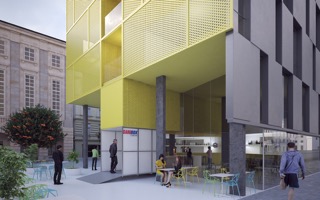 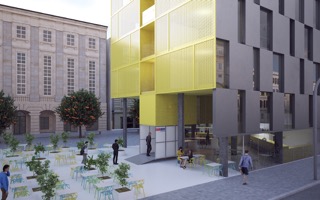 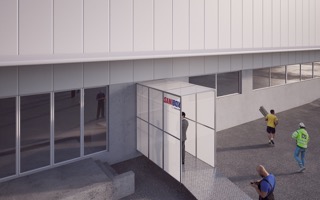 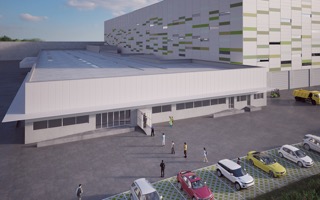 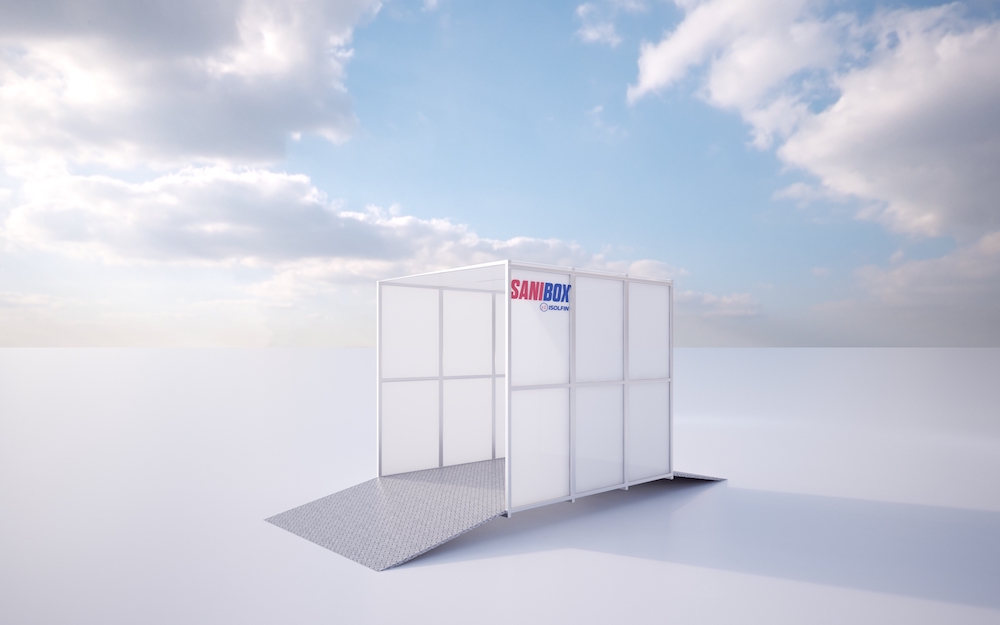 